July 17, 2023Dear Prospective Master Gardeners,Time to register for upcoming classes has arrived. Class size is limited, so sign up as soon as you can. Registration closes Tuesday, August 15, 2023. Mail or drop off your fee and registration form before closing date. The $50 fee is refundable upon completion of classes. Completion includes not missing more than 2 classes and taking final test. Registrants will receive a Master Gardener Manual at the first class, Thursday, August 31, at 5:30 p.m. Classes are open to the public (friends of MG), but due to supply limitations, full participation in labs and activities may be restricted.Classes will be held on 12 consecutive Thursdays, beginning August 31, 2023. We will meet between 5:30 and 7:30 p.m. at the Pike County Extension Office main meeting room: Aug. 31, Sept. 7, Sept. 14, Sept. 21, Sept. 28, Oct. 5, Oct. 12, Oct. 19, Oct. 26, Nov. 2, Nov. 9, Nov. 16.Besides the gardening information presented, course will include hands on activities that teach you gardening skills to help you to GROW MORE WORK LESS, our MG Class motto. Topics include a wide range of horticultural topics with a focus on research-based science behind sustainable gardening practices such as Soils and Plant Nutrients, Composting, Insects, Integrated Pest Management, Food Production, Herbaceous, Woody and Native Plants and more. Don’t be frightened by content titles. This is material that any gardener can easily learn and successful apply to their garden.Maintaining MG status involves participation in occasional and varied programs of learning and service of your choice, both which are easily accomplished among fellow garden enthusiasts. Call Bonita if you have questions about this course: 606-616-1449.Sincerely,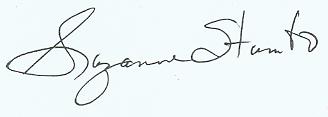 Suzanne StumboCounty Extension Agent for Agriculture & Natural Resources EducationMail or bring $50 payment* (check, money order or cash only) and registration form to:Pike County Extension Service148 Trivette DrivePikeville, KY 41501*Arrangements can be made for Master Gardener fee scholarships through Suzanne Stumbo, Pike County Agriculture Agent. Please call 606-432-2534------------------------------------------------------------------------------------------------------------------------------------------FALL 2023 MASTER GARDENER CLASSES REGISTRATION FROMNAME: ________________________________________________ADDRESS:_____________________________________________CELL PHONE# _________________________________________ ALTERNATE PHONE#___________________________________EMAIL:________________________________________________Registration form and fee received by_____________________________________Cooperative Extension ServicePike County148 Trivette DrivePikeville, KY 41501-1271(606) 432-2534(800) 233-1390Fax: (606) 432-2536http://extension.ca.uky.edu